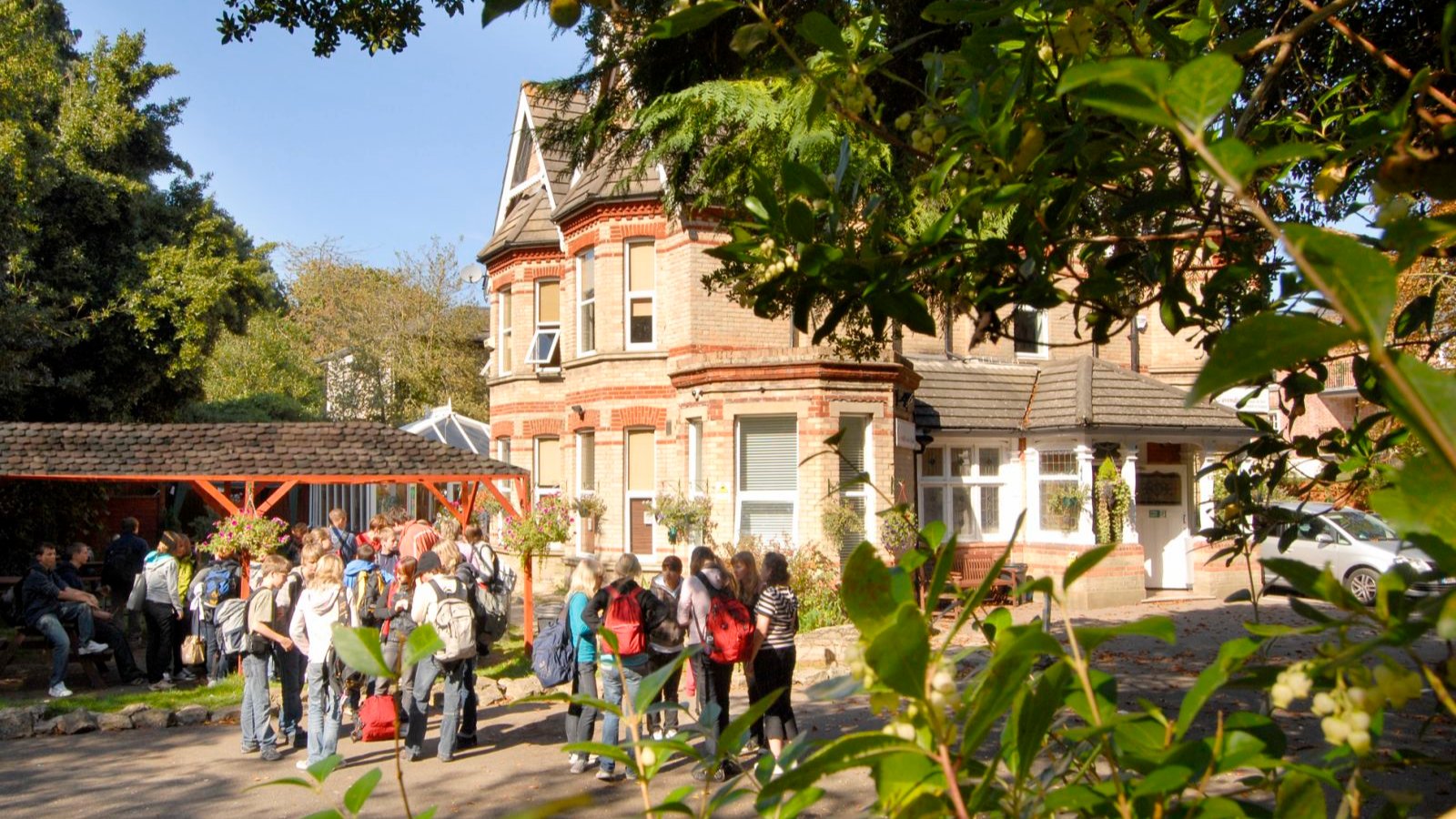 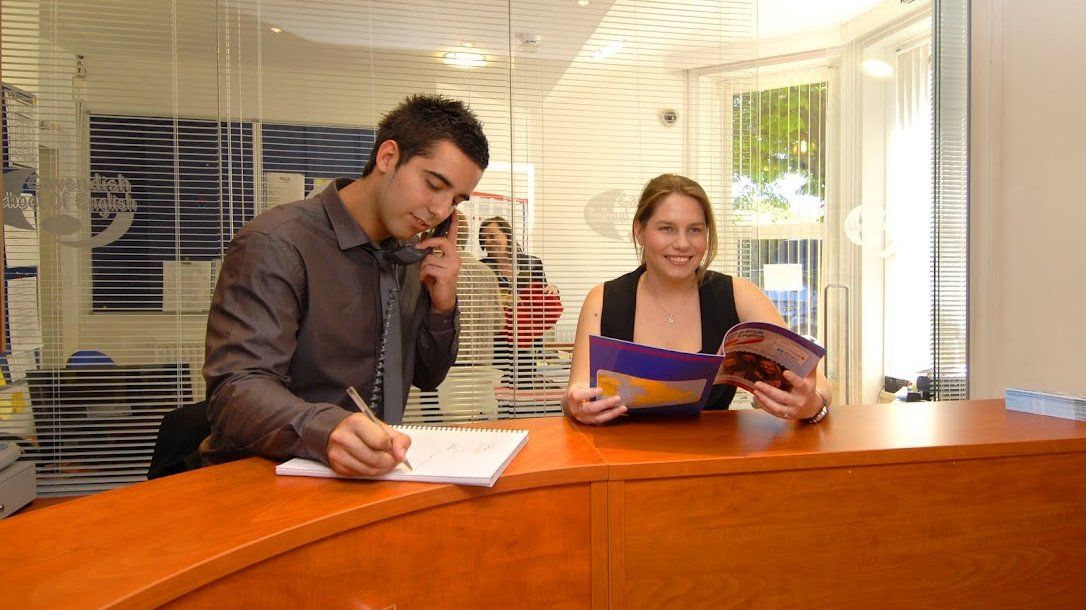 Cavendish School of English Bournemouth — language school in the UK63 Cavendish Road, Bournemouth, UK, from 9 to 90 ageDescriptionWhy choose this programInfrastructureSport infrastructureHobbies and clubsWhat else included in the program priceRecommended arrival cityЛондонSample timetablePrice: €1,674.90Dates: 2020-08-09 - 2020-08-22Group leader: Natalya Kareva, +8 (910) 848 73 27, Kareva-1981@mail.ruCourse intensity37AccommodationHost familyRoom typeTwinBathroom facilitiesSharedMealsBreakfast, Lunch and DinnerExcursions per week3Weekday excursions2Full day excursions1MorningAfternoonEveningDay 1Arrival day Day 2LessonsFree timeLaserquestDay 3Excursion to WinchesterLessonsBowling eveningDay 4Speedboat ride & free time LessonsPartyDay 5Full day in LondonFull day in LondonFull day in LondonDay 6ActivityLessonsCinemaDay 7Free day or trip to Themepark Free day or trip to Themepark  Free day or trip to Themepark  